           Україна                                   ПРОЄКТХМІЛЬНИЦЬКА МІСЬКА РАДА	ВІННИЦЬКОЇ ОБЛАСТІ	Р І Ш Е Н Н Я №від    січня 2023 року                                                                  сесії міської ради 8 скликання Про внесення змін до Програми розвитку освіти Хмільницькоїміської  територіальної громади на 2022-2026 роки, затвердженої рішенням  15 сесії  Хмільницької міської ради 8 скликання  від 21.07.2021року  №624 (зі змінами)      З метою створення належних умов для учасників освітнього процесу, належного функціонування  Управління освіти, молоді та спорту Хмільницької міської ради, враховуючи лист  Управління освіти, молоді та спорту  Хмільницької міської ради від  09.01.2023р. № 17, керуючись  ст. ст. 26, 59 Закону України  «Про місцеве самоврядування в Україні», Хмільницька міська рада В И Р І Ш И Л А:1. Внести наступні зміни до Програми  розвитку   освіти Хмільницької міської територіальної громади на 2022-2026 роки, затвердженої рішенням  15 сесії Хмільницької міської ради 8 скликання від 21.07.2021 року  №624(зі змінами), а саме:Пункти 8, 9 розділу 1 «Загальна характеристика Програми розвитку освіти Хмільницької міської територіальної громади на 2022-2026 роки»  викласти в новій редакції:У розділі ІV«Обґрунтування шляхів і засобів розв’язання проблеми, строки та джерела фінансування» таблицю Ресурсне забезпечення Програми викласти в новій редакції: Підпункт 5.47 пункту 5 розділу VI  «Напрями діяльності та заходи Програми розвитку освіти Хмільницької міської територіальної громади  на 2022-2026 роки» викласти у новій редакції:  Пункти 8, 9 розділу 1 «Загальна характеристика Програми розвитку освіти Хмільницької міської територіальної громади на 2022-2026 роки», у розділі ІV «Обґрунтування шляхів і засобів розв’язання проблеми, строки та джерела фінансування»  таблицю Ресурсне забезпечення Програми,     підпункт 5.47 пункту 5 розділу VI  «Напрями діяльності та заходи Програми розвитку освіти Хмільницької міської територіальної громади  на 2022-2026 роки» у попередній редакції визнати такими, що втратили чинність.Організаційному відділу міської ради внести відповідні зміни та втрату чинності пунктів Програми до оригіналів  документів відповідно до п.1 цього рішення.Контроль за виконанням цього рішення покласти на постійні комісії міської ради з питань планування соціально-економічного розвитку, бюджету, фінансів, підприємництва, торгівлі та послуг, інвестиційної та регуляторної політики (Кондратовець Ю.Г.) та питань охорони здоров’я, освіти, культури, молодіжної політики та спорту (Шумигора Ю.В.).    Міський голова                                                                Микола ЮРЧИШИН8.Обсяги фінансування Програми всього :158436,0 тис. грн.9З них фінансування за рахунок коштів :-місцевого бюджетуХмільницької міської територіальної громади:136436,0 тис. грн.9-інших джерел, не заборонених законодавством22000,0 тис. грн.Джерела фінансуванняОбсяг фінансуваннявсього(тис. грн.)В тому числі за рокамиВ тому числі за рокамиВ тому числі за рокамиВ тому числі за рокамиВ тому числі за рокамиДжерела фінансуванняОбсяг фінансуваннявсього(тис. грн.)20222023202420252026Бюджет Хмільницької міської територіальної громади136436,033740,025937,025671,025523,025565,0Інші джерела, не заборонені законодавством22000,04400,04400,04400,0  4400,04400,0Обсяги фінансування Програми  всього:    158436,038140,030337,030071,029923,029965,0 №Назва напряму діяльності (пріоритетні завдання)Перелік заходівПрограмиТермінвиконаннязаходуВиконавціДжере-ла фінансуванняОрієнтовні обсяги фінансування (тис. грн.)Орієнтовні обсяги фінансування (тис. грн.)Орієнтовні обсяги фінансування (тис. грн.)Орієнтовні обсяги фінансування (тис. грн.)Орієнтовні обсяги фінансування (тис. грн.)Орієнтовні обсяги фінансування (тис. грн.)Очікува-ний результат №Назва напряму діяльності (пріоритетні завдання)Перелік заходівПрограмиТермінвиконаннязаходуВиконавціДжере-ла фінансуванняВсього:У тому числі за роками:У тому числі за роками:У тому числі за роками:У тому числі за роками:У тому числі за роками:Очікува-ний результат №Назва напряму діяльності (пріоритетні завдання)Перелік заходівПрограмиТермінвиконаннязаходуВиконавціДжере-ла фінансуванняВсього:20222023202420252026Очікува-ний результат №Назва напряму діяльності (пріоритетні завдання)ТермінвиконаннязаходуВиконавціДжере-ла фінансуванняВсього:20222023202420252026Очікува-ний результат5Матеріально-технічне забезпечення5.47. виготовлення ПКД  та проведення її експертизи на капітальний ремонт об’єкту цивільного захисту приміщень будівлі Ліцею №4 м. Хмільника Вінницької області за адресою: Україна, Вінницька область,              м. Хмільник,вул. 1Травня,392022-2023рр.Управління освіти, молоді та спорту Хмільницької міської ради,Ліцей №4 м. Хмільника Вінницької областіБюджет Хмільницької міської  територіальної громади90,050,040,0Створення  безпечних умов для учасників освітнього процесу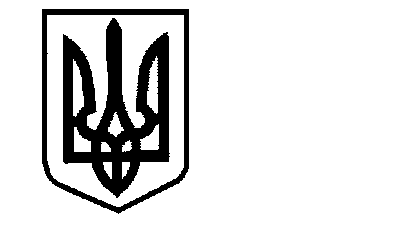 